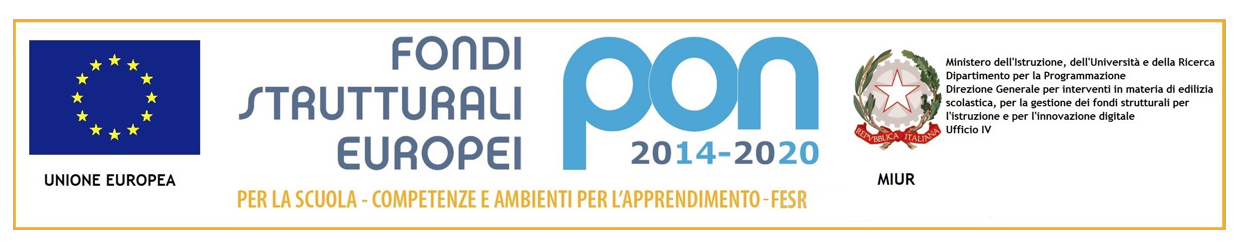 Ministero dell’Istruzione, dell’Universita’ e della Ricerca - Ufficio Scolastico Regionale Per Il LazioISTITUTO COMPRENSIVO “VIA DELLA TECNICA” – RMIC8D400N00071 POMEZIA – Via della Tecnica 3 - 41° Distretto - Tel. 069120718  Fax 069120426-       C.F. 97713590582  - rmmm8d401p -  rmic8d400n@pec.istruzione.itCom. N.Ai componenti del Comitato di ValutazioneDocenti: Gismondi, Lamarra, PedutoAi docenti TutorAi docenti neoassuntiAl DSGAAl sitoOggetto:  Consegna relazioni e Convocazione Comitato di Valutazione-colloquio finale docenti neoassuntiSi comunica che  entro giovedì 21 giugno  i docenti neoassunti e i loro tutor dovranno consegnare in segreteria in doppia copia cartacea e in formato digitale, i seguenti documenti:Docenti neoassunti:Portfolio del docente: curriculum formativo, attività, bilancio iniziale delle competenze, bilancio finale delle competenze, progettazioni delle attività didattiche, bisogni formativi;Relazione finale delle attività peer to peer;Patto per lo sviluppo professionale.Tutor: Attestato di svolgimento dell’attività di tutoraggio;Griglia per l’osservazione delle attività svolte;Relazione finale (modello scaricabile dal sito dell’istituto)I colloqui finali dei docenti neoassunti, atti ad esprimere un parere sul superamento del periodo di formazione e di prova, da parte del Dirigente Scolastico nell’ambito del Comitato di Valutazione, sono fissati secondo il seguente calendario:Per quanto concerne i colloqui, si ricorda che ogni docente neo immesso sosterrà un colloquio con il Comitato di Valutazione, composto dal Dirigente Scolastico, dai docenti che ne fanno parte di diritto e dal rispettivo tutor. Il colloquio prenderà avvio dalla presentazione delle attività di insegnamento e formazione e della relativa documentazione contenuta nel portfolio professionale. Il parere finale del Comitato è obbligatorio, ma non vincolante per il Dirigente Scolastico, ai fini dell’emissione del definitivo, motivato provvedimento di conferma in ruolo.Pomezia, 31/06/2018Il Dirigente ScolasticoProf. Anna Maria De Luca(Firma autografa sostituita a mezzo stampa ai sensi e per gli effetti dell’art. 3, c. 2 D.Lgs n. 39/93)Martedì 26 giugnoAttivitàEsame del Portfolio dei docenti neoassuntiDocente tutorColloquio docente1Ore 8.30/8.50BENVENUTI FABIANA (primaria)LAMARRA MANUELA2Ore  8.50/9.10GILIOLI LUISA (primaria)PISANI GRAZIA3Ore 9.10/9.30BELLOMO FRANCESCA (secondaria)GISMONDI GIUSEPPE4Ore 9.30/9.50CHERIN CLAUDIO (secondaria)GIUSTINIANI CARMELA5Ore 9.50/10.10CHIAPPONI BEATRICE (secondaria)PEDUTO MONICA6Ore 10.10/10.30CUGLIANDRO ADA (secondaria)FATTORI ANNA RITA7Ore 10.30/10.50DAMIANO GIANLUCA (secondaria)CARDUCCI DANTE8Ore 10.50/11.10LUNETTA FABIO (secondaria)PEDUTO MONICA9Ore 11.10/11.30MANDARADONI RAFFAELE (secondaria)ALDRIGHETTI ANNA10Ore 11.30/11.50MERCURI CHIARA (secondaria)GALLINARO NICOLINA11Ore 11.50/12.10PIROTTI ELENA (secondaria)PANSA ELISABETTA12Ore 12.10/12.30VALLETTA LIVIA (secondaria)PANSA ELISABETTA